POZDRAVLJATA VAS TIAN IN ŽAN, 2. 4. 2020Žan po končani šolisestrico povabi,da gresta naokoli.Skupaj se razvedritain starše razveselita.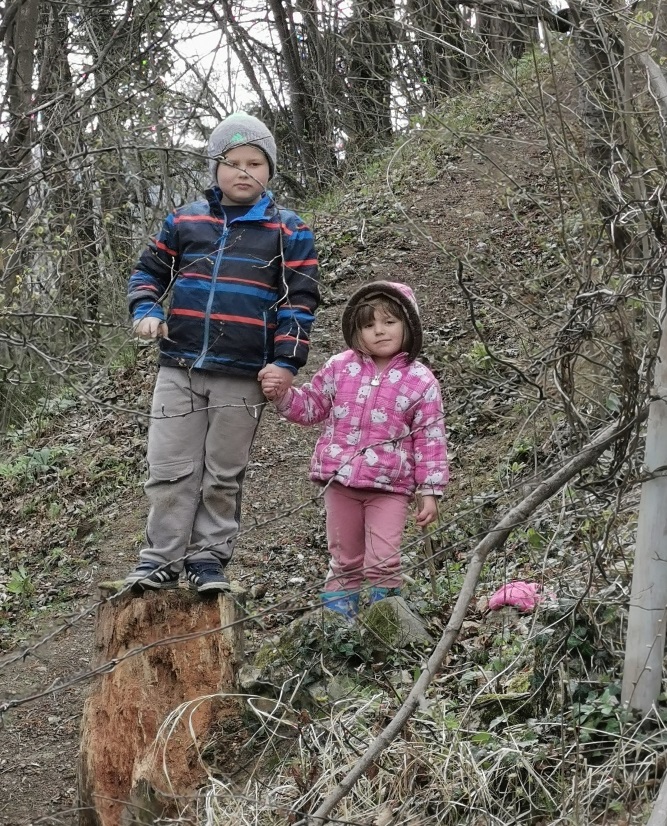 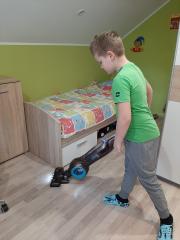 Tian sesalnik v roke vzame,hitro nad nesnago plane.Vse podrgne, vse pobriše,mami zastonj prah po hiši »iše«!